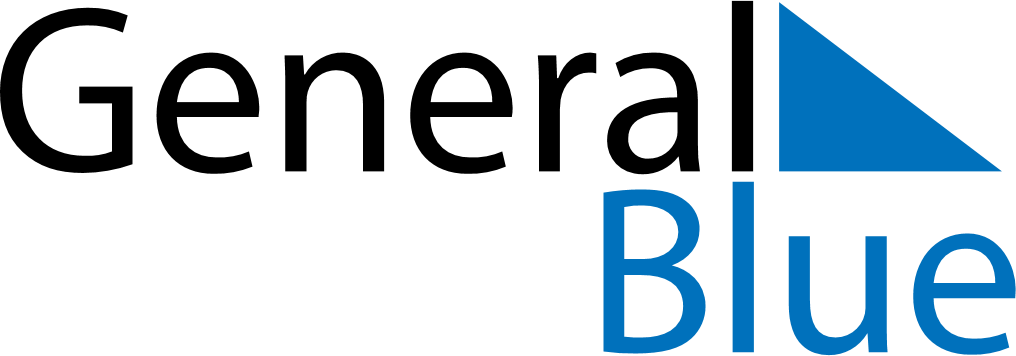 Quarter 1 of 2025VietnamQuarter 1 of 2025VietnamQuarter 1 of 2025VietnamQuarter 1 of 2025VietnamQuarter 1 of 2025VietnamQuarter 1 of 2025VietnamJanuary 2025January 2025January 2025January 2025January 2025January 2025January 2025January 2025SundayMondayMondayTuesdayWednesdayThursdayFridaySaturday123456678910111213131415161718192020212223242526272728293031February 2025February 2025February 2025February 2025February 2025February 2025February 2025February 2025SundayMondayMondayTuesdayWednesdayThursdayFridaySaturday123345678910101112131415161717181920212223242425262728March 2025March 2025March 2025March 2025March 2025March 2025March 2025March 2025SundayMondayMondayTuesdayWednesdayThursdayFridaySaturday12334567891010111213141516171718192021222324242526272829303131Jan 1: New Year’s DayJan 22: Kitchen guardiansJan 28: Vietnamese New Year HolidaysJan 29: Vietnamese New YearFeb 2: Victory of Ngọc Hồi-Đống ĐaFeb 3: Communist Party of Viet Nam Foundation AnniversaryFeb 12: Lantern FestivalMar 8: International Women’s Day